Athletics Ireland Competition Entry Process Checking Athletics Ireland Life Membership NumberTale of Contents Competition Entry Process	1Check Membership in Athletics Ireland and get Athletics Ireland Life membership number	1Competition Entry ProcessEnter athletics competitions at  https://entry.athleticsireland.ie (Tipperary, Munster, National) Each competition no. currently open for entry is listed here, competition information includes, the date of the competition, a closing date + time of entries, selecting More info and View Flyer includes schedule of events, and location information. Once the closing date and time has expired, the competition is closed for entry and Enter button is removed. Competition information also available at http://tipperaryathletics.com, http://munsterathletics.com and http://athleticsireland.ie For Full User guide to entry process, select Help and dropdown to User Guide  document, please read this document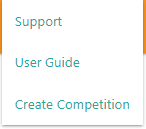 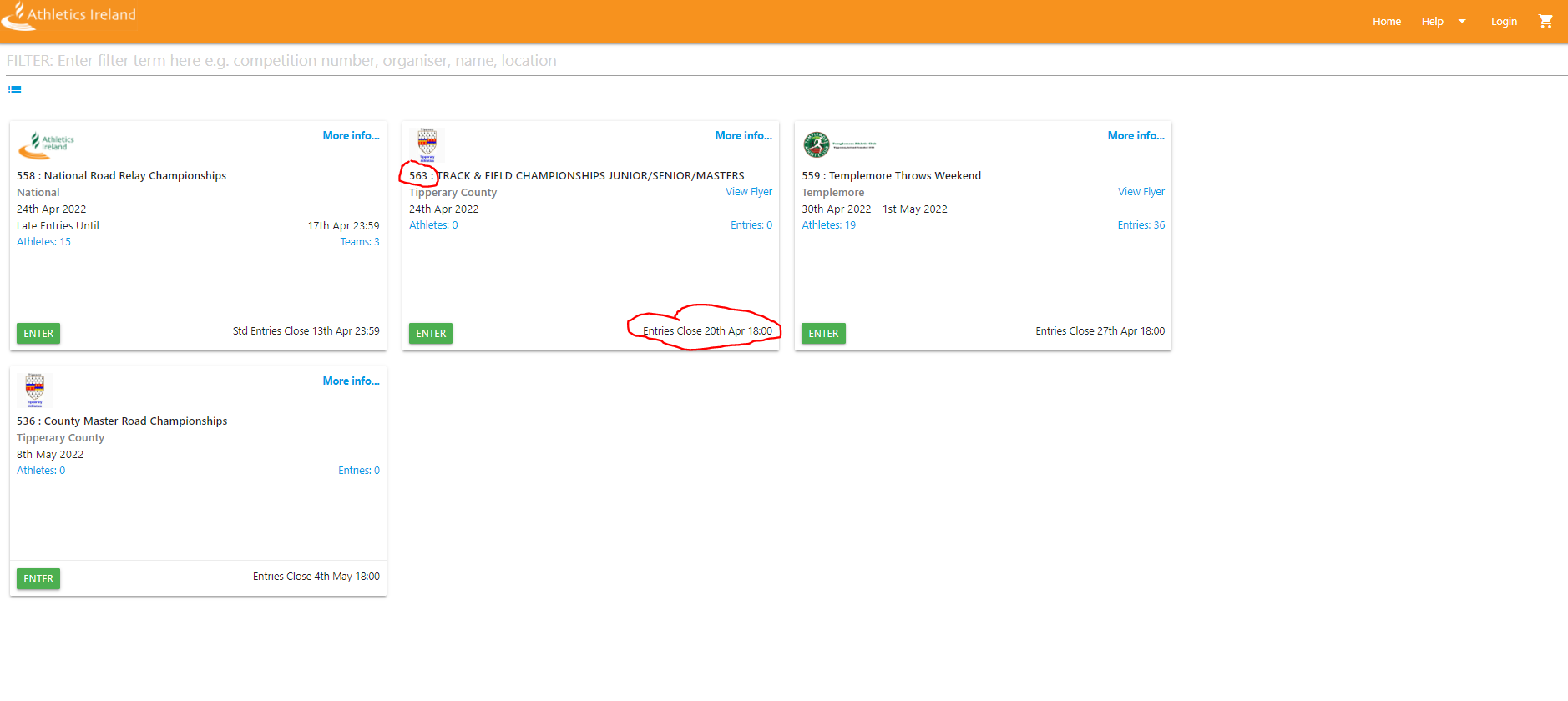 To enter an athlete in a competition, select Competition and select Enter, the following page is displayed, use exiting username and password or for first time use select  register as a new user.                  Select Register as new user                               Existing User name and password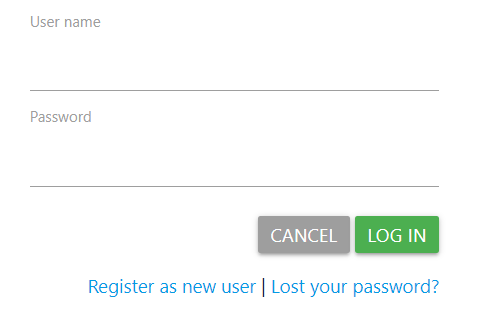 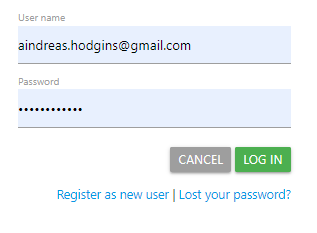 Select Register as a new user, enter user name and email address.  An email will be sent to set the pasword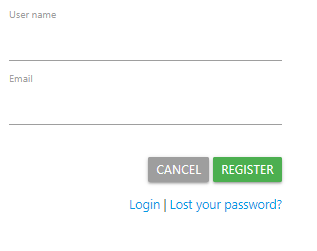 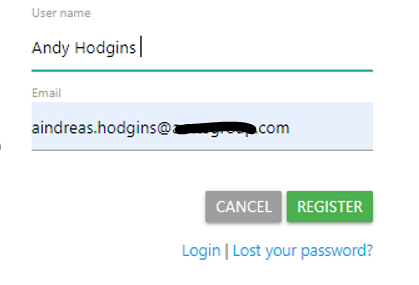 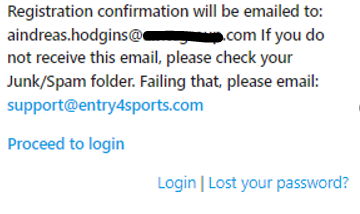 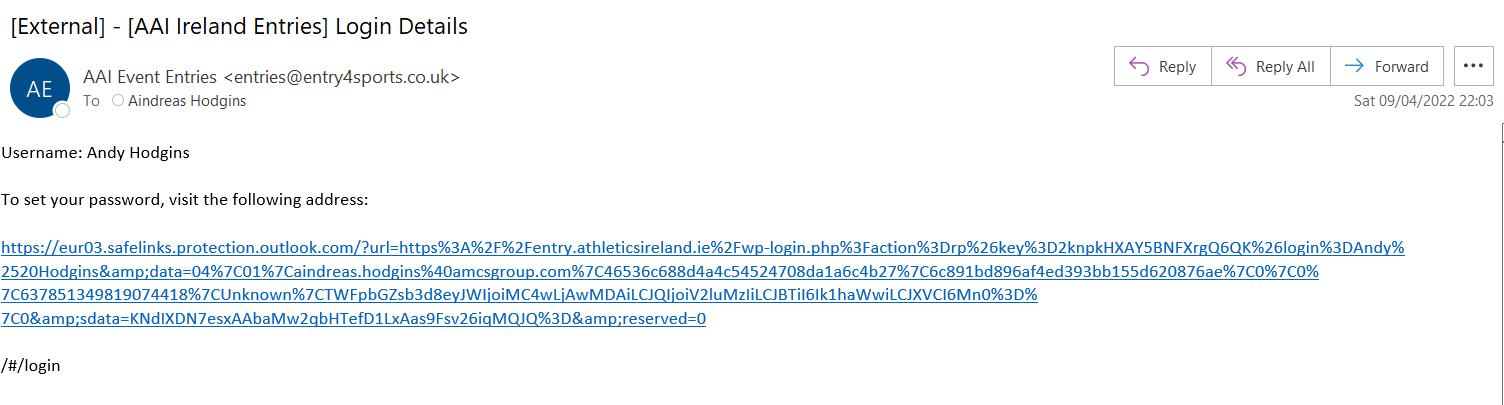 Click on link above you will be directed to a page to create a password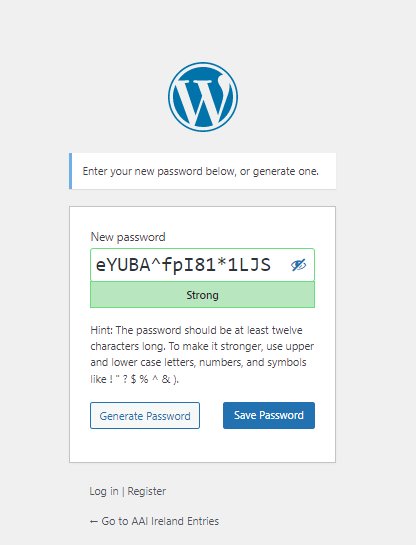 Enter a new password and select Save PasswordLogin in with user name and passwordSelect Enter on Competition, Go to page 9 of user guide and select Add Athlete 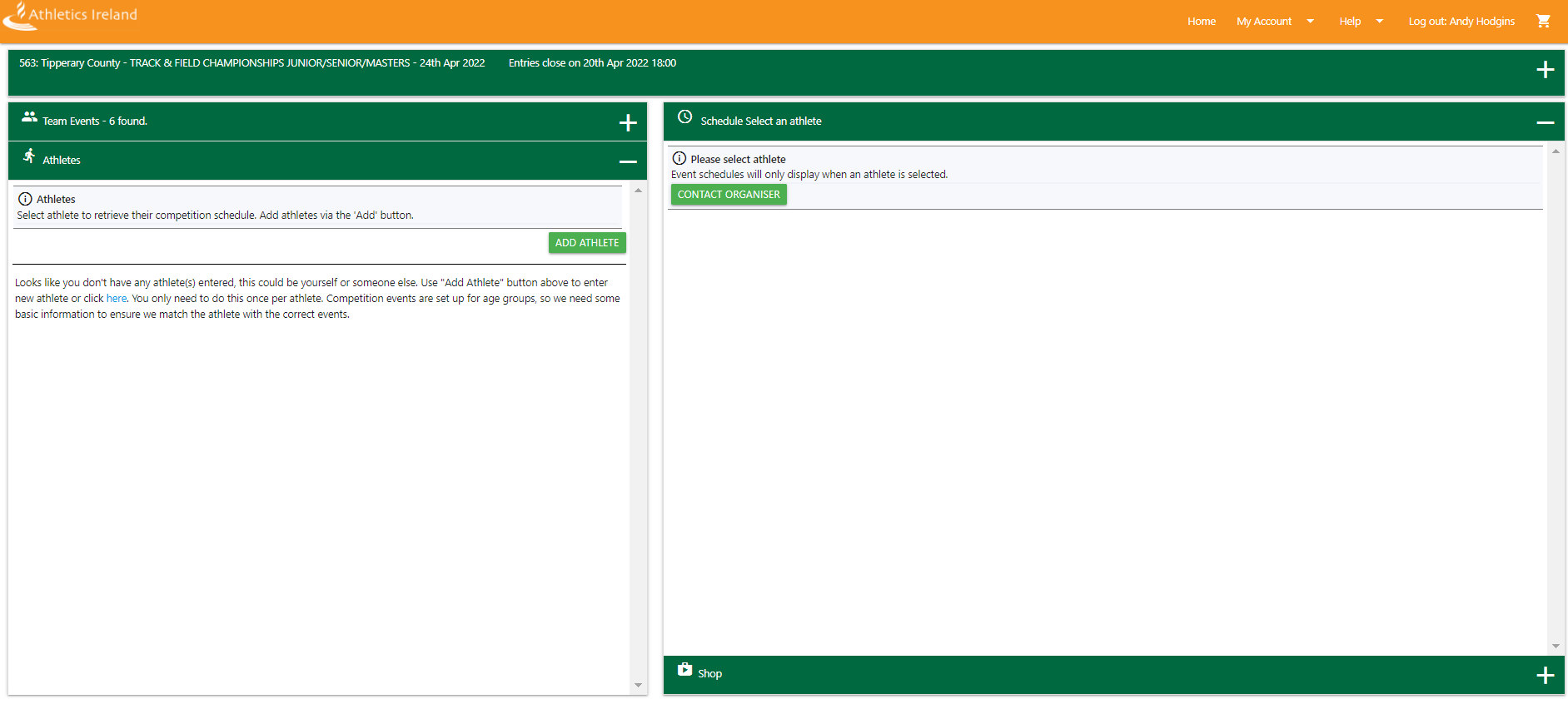 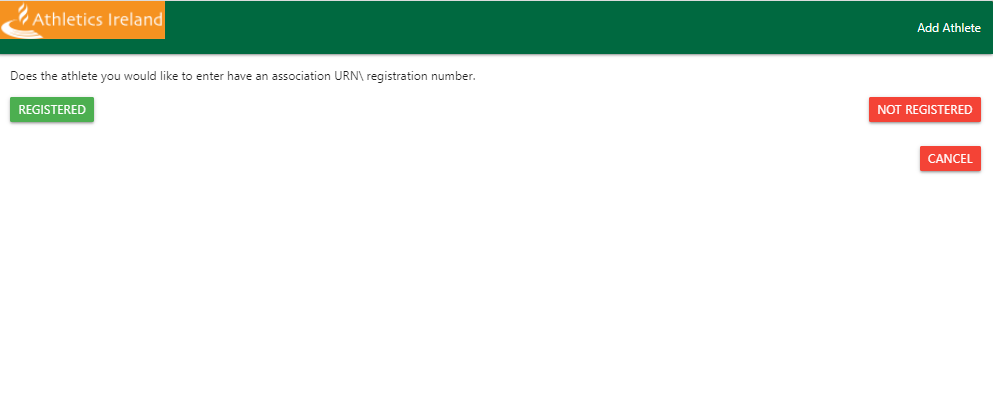 Select Registered Fill the details, Athletics Ireland Life registration number and date of birth and select search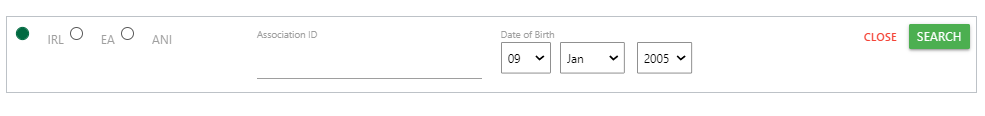 Athletics Ireland Life registration number is available from clicking on Check Membership in Athletics Ireland and get Athletics Ireland Life membership number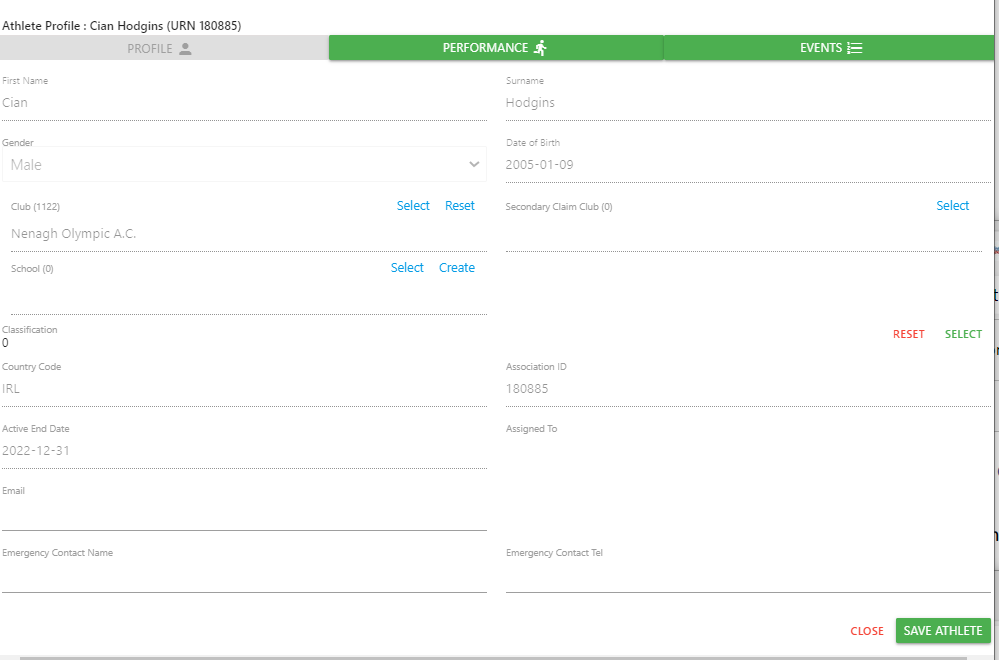 Select Save Athlete, then the scheduled list events open for athlete in competition is displayed.You will only need to do this the first time you log on.Scroll + Select events to enter 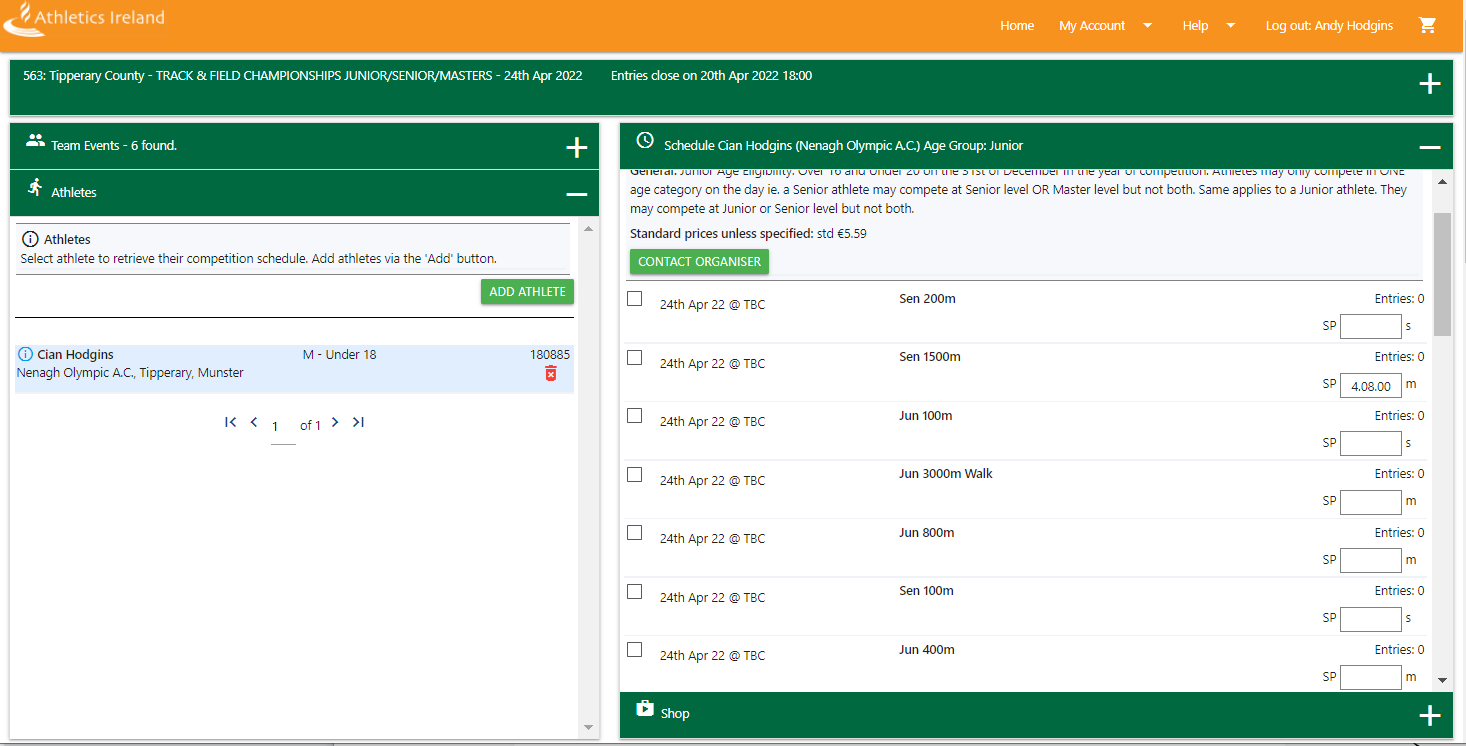 Scroll + Select event(s) to enter, Tick boxes 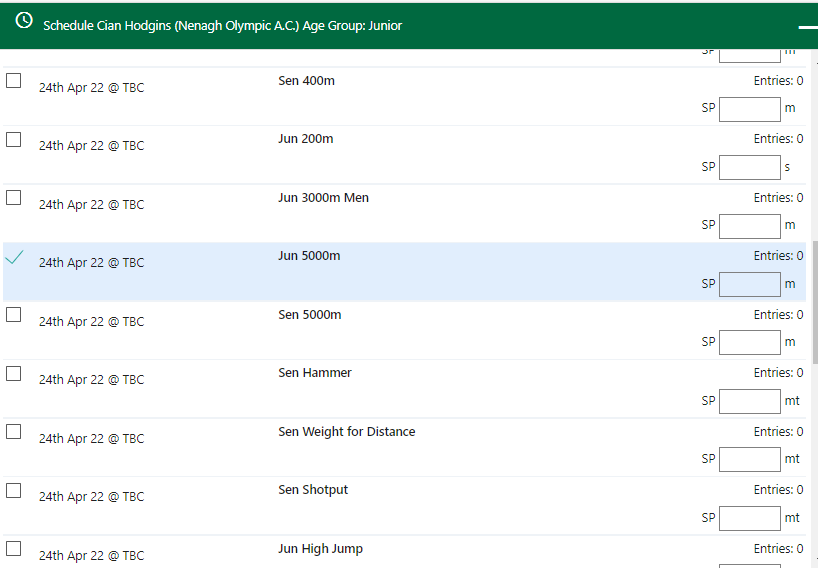 Click on basket to view events selected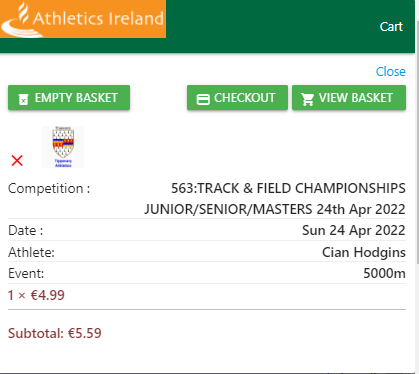 Click Checkout to complete payment Next Screen 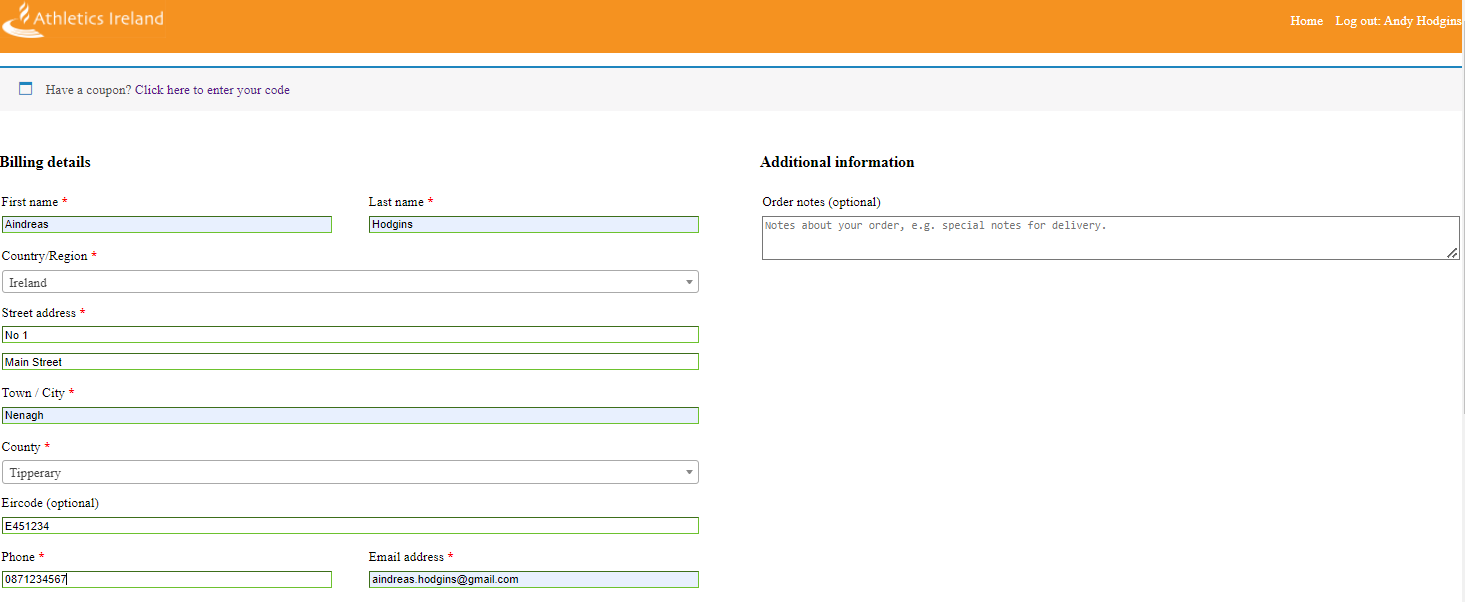 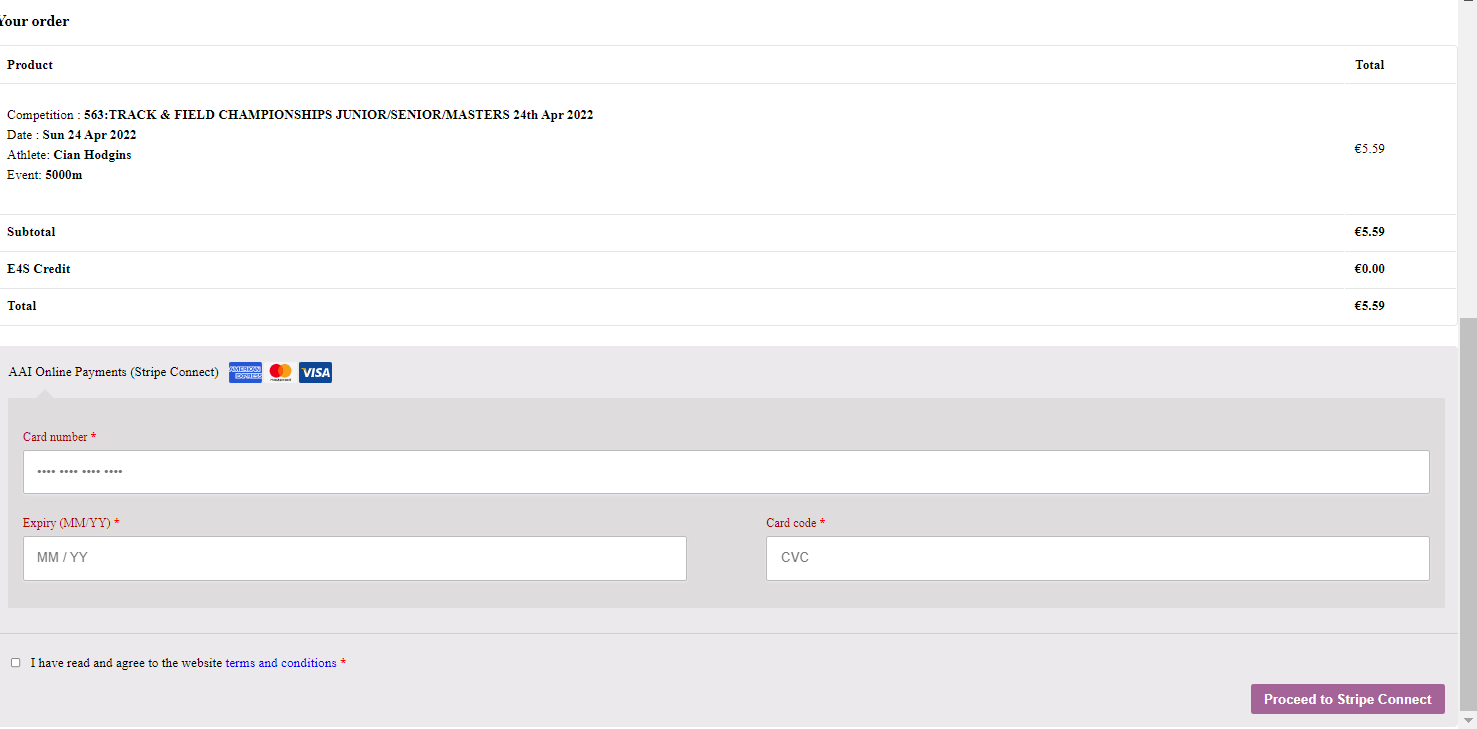 Fill in Card Details, Expiry, Card code and tick box to accept terms and conditions.	Then Select Proceed to Stripe Connect Verification Screen for your card provider will be displayed, then a summary of payment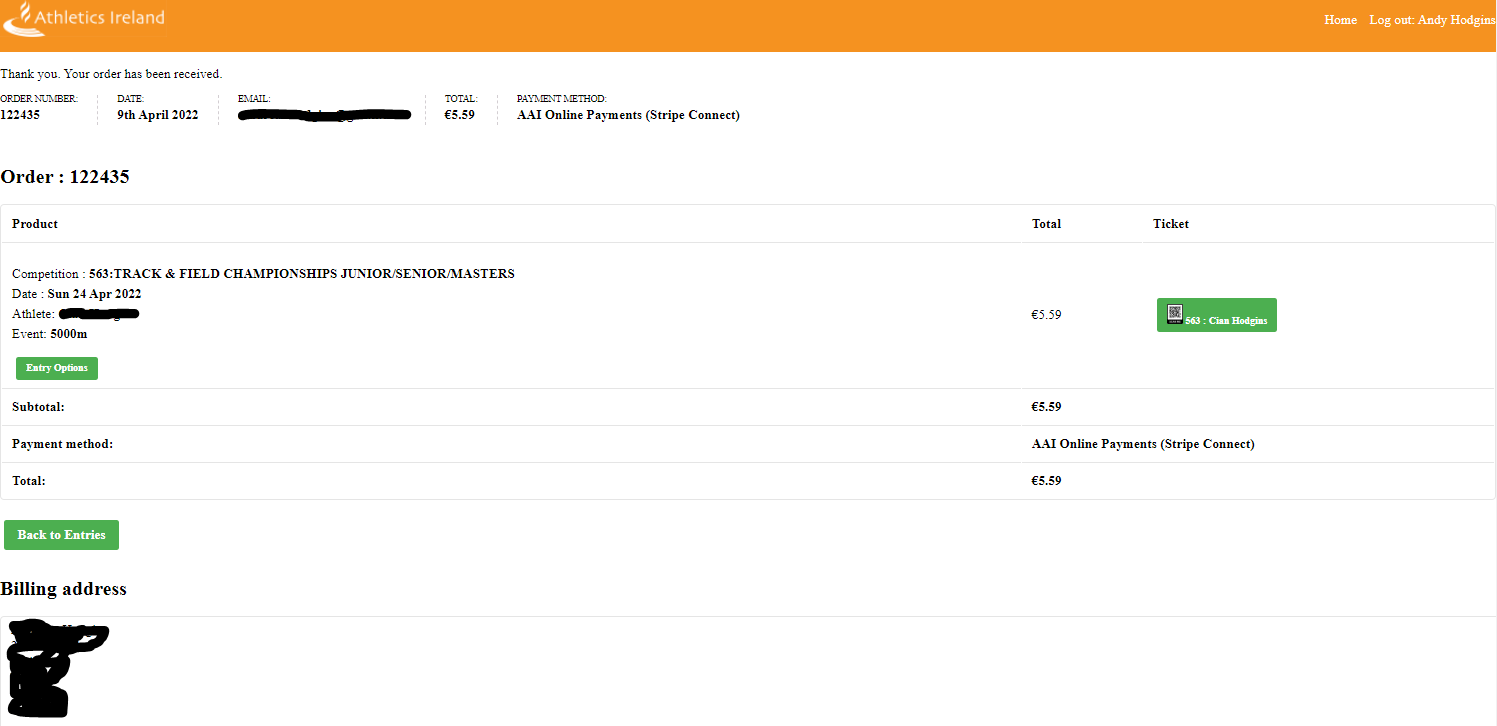 You will also receive email from entries@entry4sports.co.uk to email address supplied with details of entry 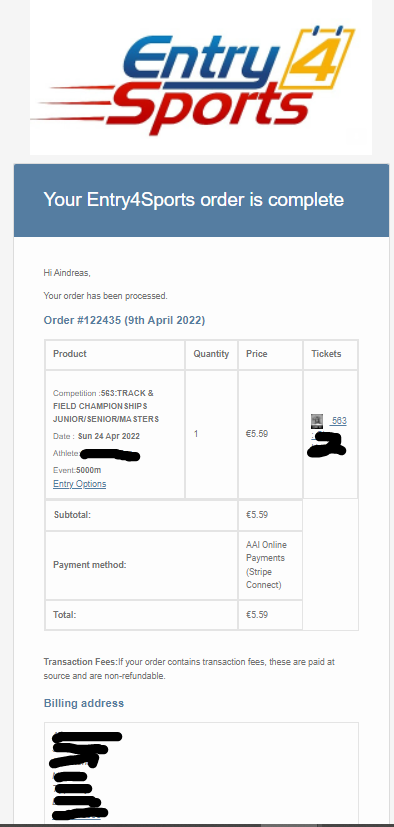 To confirm entry (You do not need to be logged in to entry.atleticsireland.ie)Go back to entry.athleticsireland.ie, select competition number and click on entries 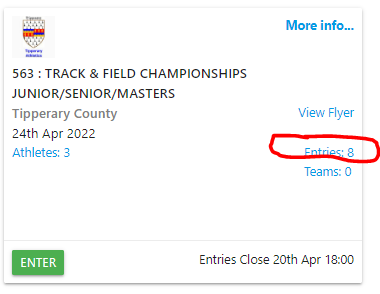 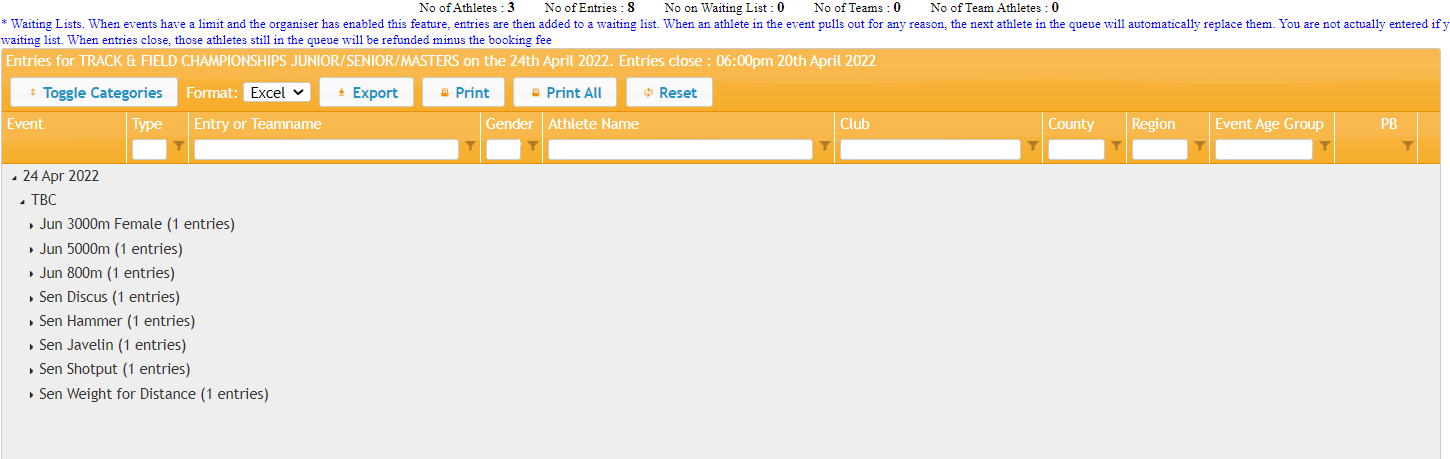 In Club field enter Nenagh to view all the Nenagh Olympic athletes or enter the Athlete Name in the field Athlete Name.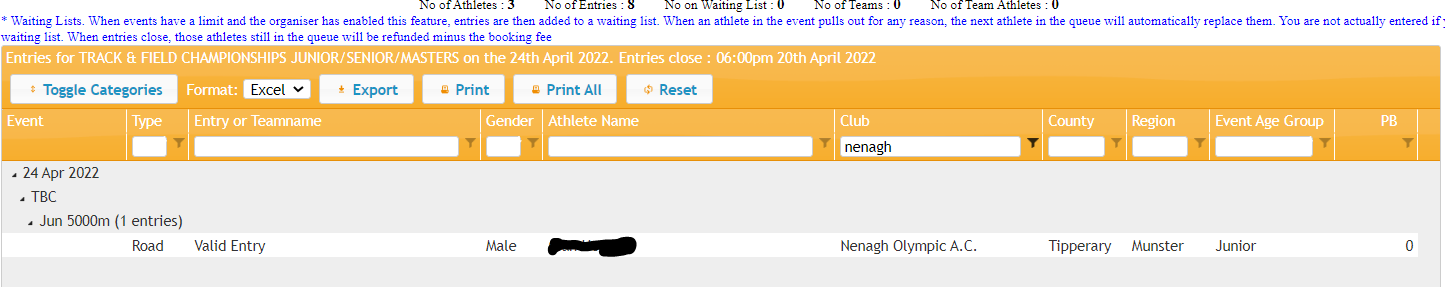 Your entry is confirmedCheck Membership in Athletics Ireland and get Athletics Ireland Life membership numberClick on http://athleticsireland.ie  Select Manage My Membership at  https://membership.athleticsireland.ie/check.html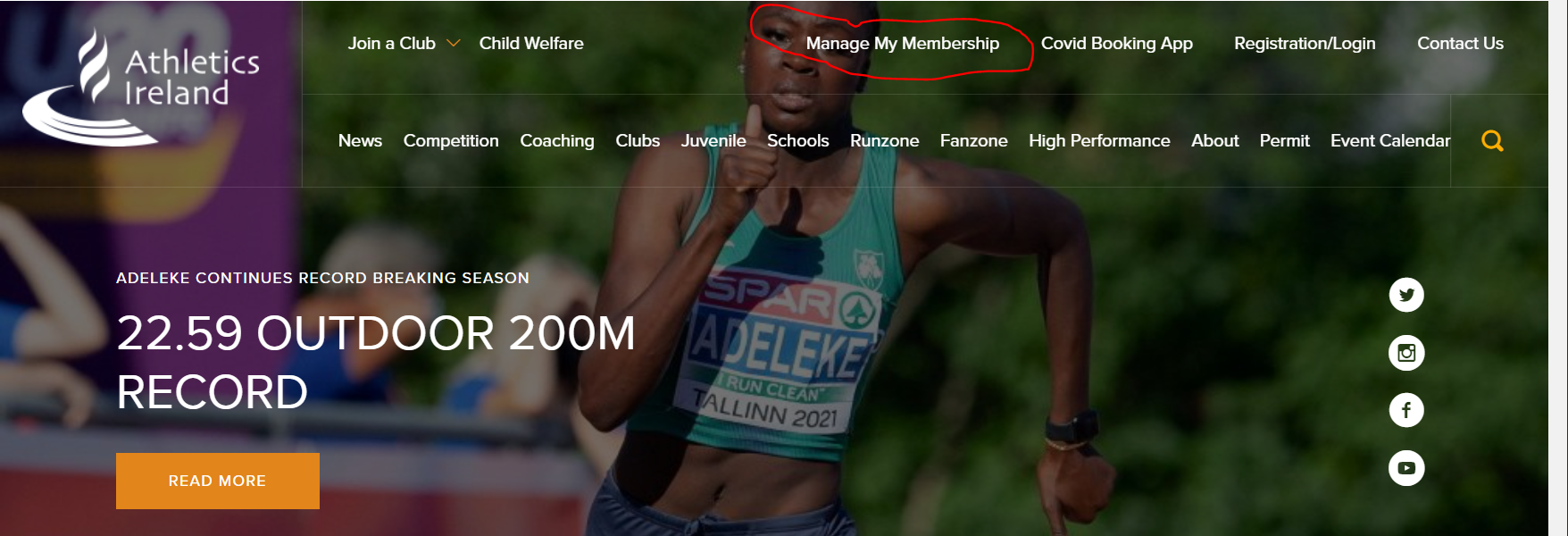 Enter email address that the Athlete was registered with, and password.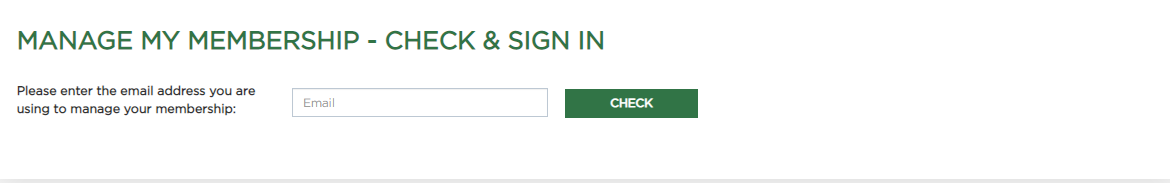 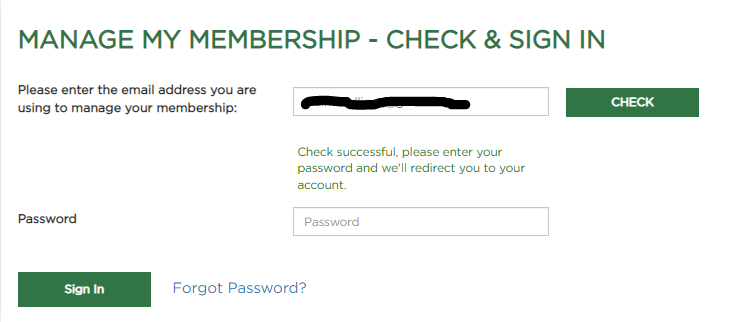 if account is not created you will get this message below and email will contain a link to register account.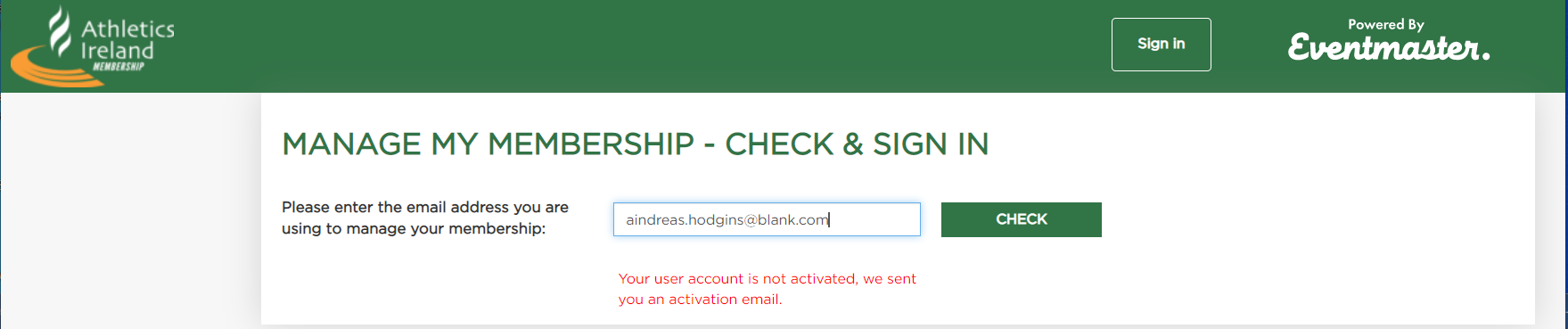 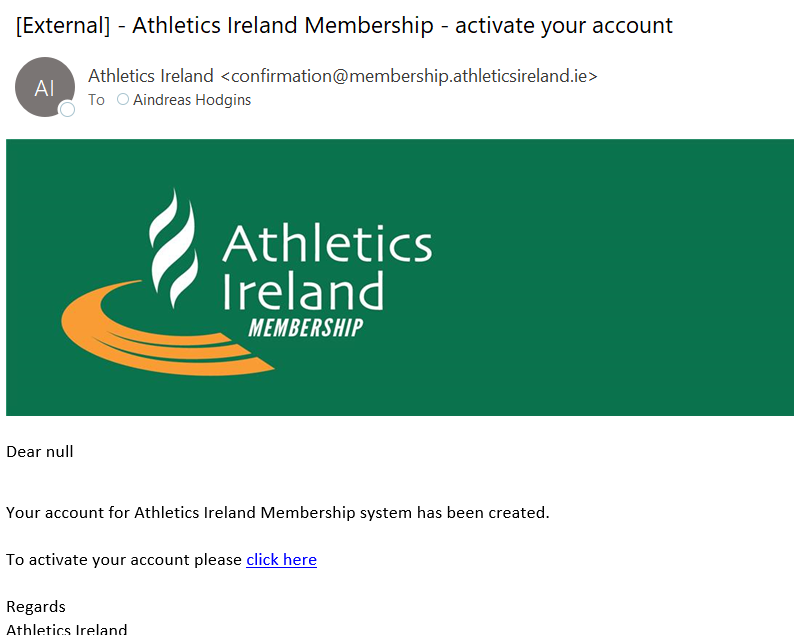 IClick on link to activate account 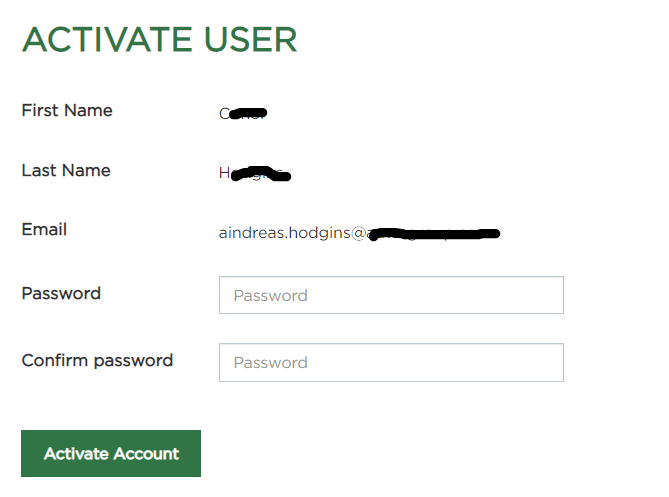 Enter Password and click Activate, then login with email and password, past membership information is included and options to renew or edit personal membership data.Athlete Life Registration Number is listed under Life Reg Number.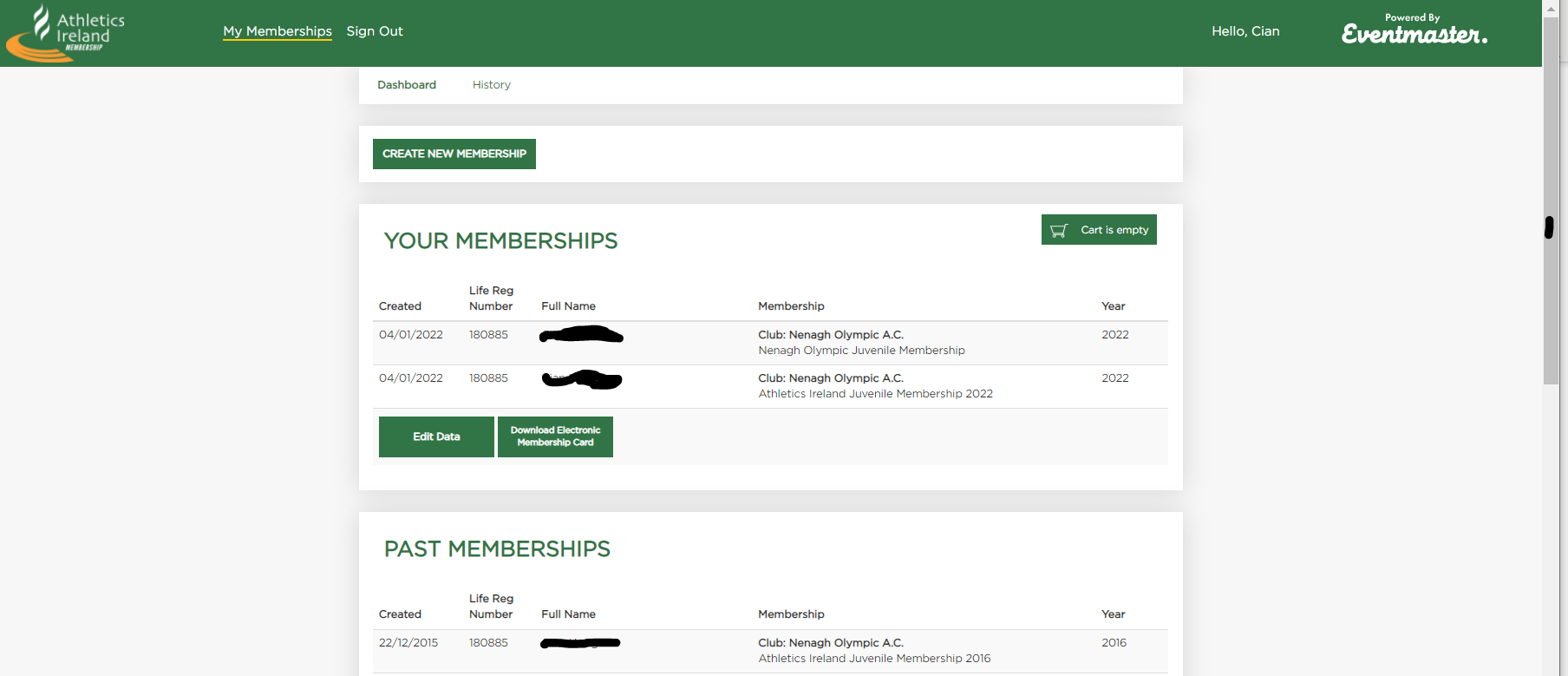 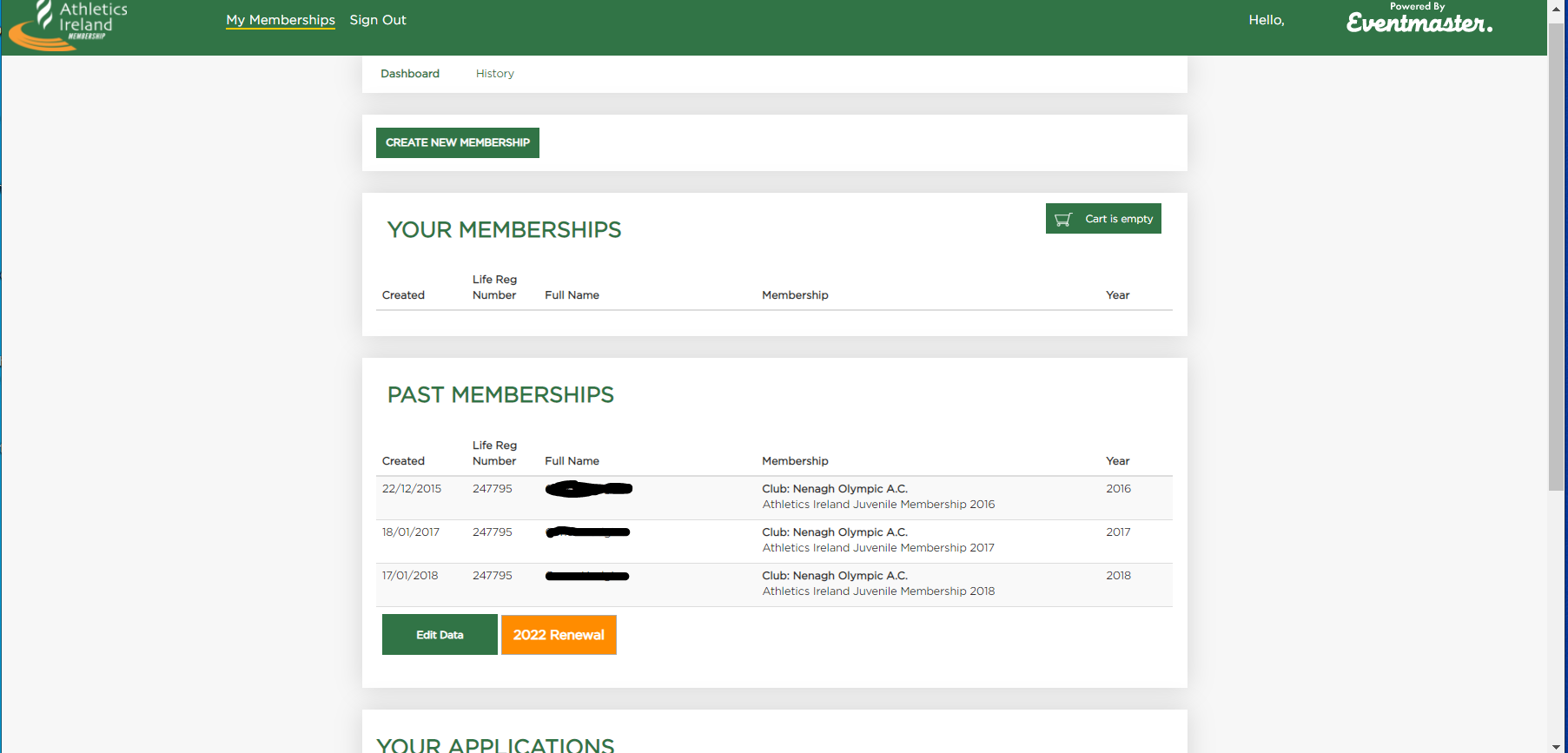 Click 2022 Renewal to renew membership, select accept code of conduct and then Continue.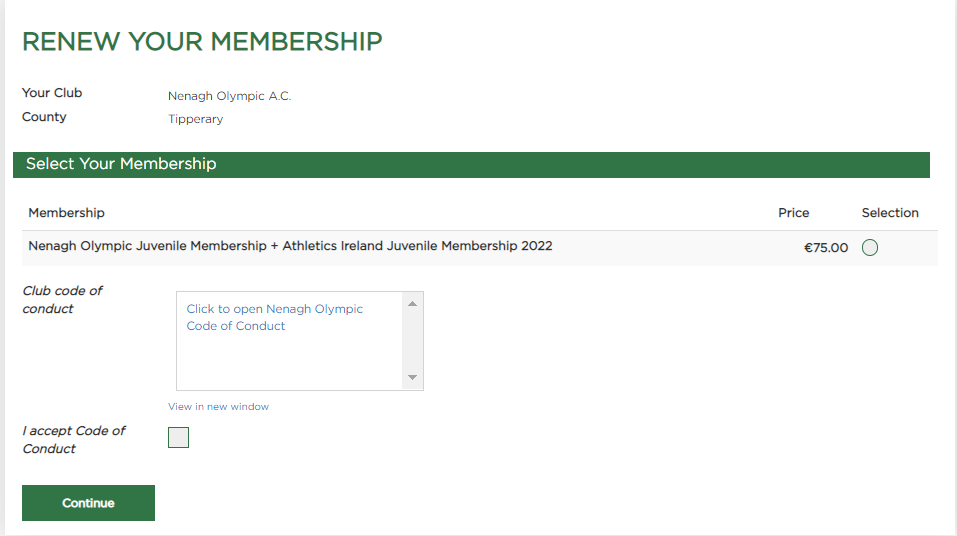 Select Proceed to Checkout 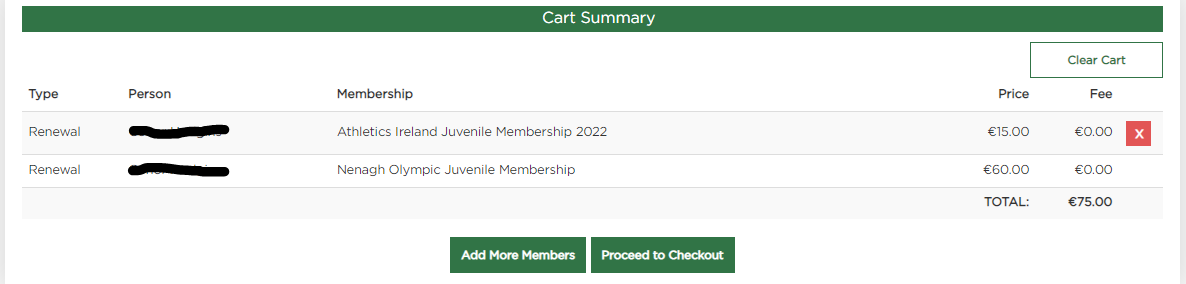 Enter Credit card details 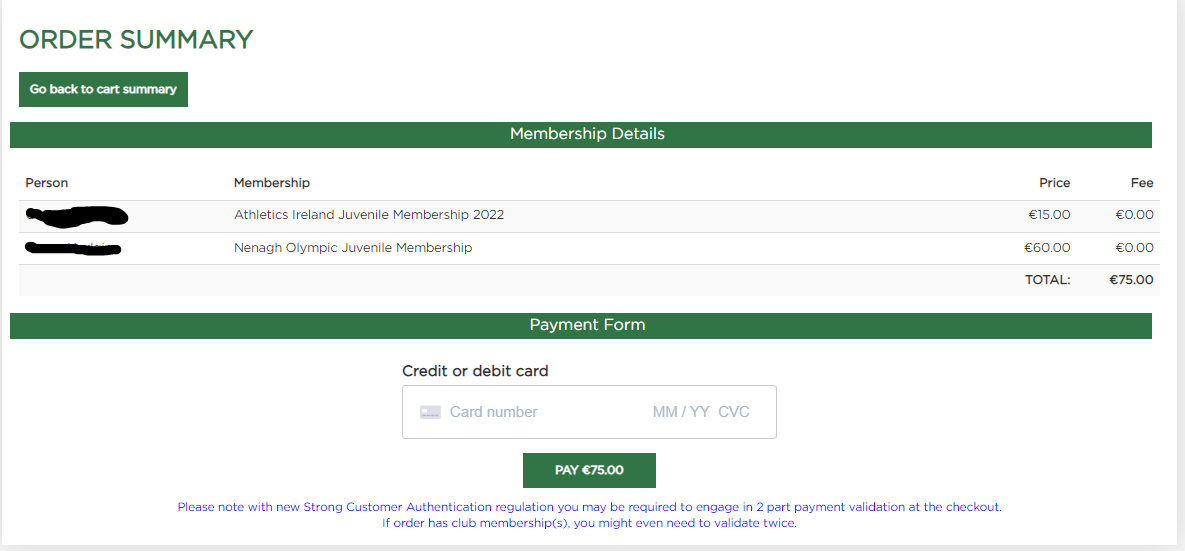 An email will be sent to email address used for registration when membership is paid.